ТИПОВАЯ ТЕХНОЛОГИЧЕСКАЯ КАРТА
НА МОНТАЖ СТРОИТЕЛЬНЫХ КОНСТРУКЦИЙМОНТАЖ КОНСТРУКЦИЙ КРУПНОПАНЕЛЬНОГО ЖИЛОГО
9-ЭТАЖНОГО ДОМА СЕРИИ 906307030131411315. МОНТАЖ ЛЕСТНИЧНЫХ ПЛОЩАДОК И МАРШЕЙМОСКВА - 1990СОДЕРЖАНИЕ1. ОБЛАСТЬ ПРИМЕНЕНИЯ1.1. Типовая технологическая карта разработана на монтаж лестничных площадок и маршей типовой блок-секции крупнопанельного 9-этажного жилого дома серии 90.1.2. В состав работ, рассматриваемых в карте, входят:монтаж лестничных площадок;монтаж лестничных маршей;электродуговая сварка монтажных стыков;заделка бетоном ниш опирания и замоноличивание стыков.1.3. Все работы по монтажу лестничных площадок и маршей выполняют в три смены. Картой предусматривается монтаж лестничных площадок и маршей башенным краном КБ-405.1А грузоподъемностью 10 т при и высоте здания до 30 м.1.4. При привязке типовой технологической карты к конкретному объекту и условиям строительства принятый в карте порядок выполнения работ по монтажу лестничных площадок и маршей, размещение машин и оборудования, объемы работ, средства механизации уточняют в соответствии с проектными решениями.2. ОРГАНИЗАЦИЯ И ТЕХНОЛОГИЯ ВЫПОЛНЕНИЯ РАБОТ2.1. До начала монтажа лестничных площадок и маршей должен быть выполнены организационно-подготовительные мероприятия в соответствии со СНиП 3.01.01-85 "Организация строительного производства".Кроме того должны быть выполнены следующие работы:смонтированы наружные, внутренние стеновые панели и плиты перекрытий;на опорных поверхностях установлены маяки и нанесены установочные риски;доставлены на площадку и подготовлены к работе механизмы, инвентарь и приспособления;рабочие и ИТР ознакомлены с технологией работ и обучены безопасным методам труда.2.2. Монтаж надземной части здания, в том числе лестничных площадок и маршей, рекомендуется выполнять башенными кранами.Расположение башенного крана и расстояние подкрановых пугей от здания устанавливается при привязке карты в зависимости от объемно-планировочного решения здания и марки крана. Максимальное расстояние от оси движения крана до стены определяется его технической характеристикой, минимальное - условиями безопасности работ в соответствии со СНиП III-4-80. Схема расположения монтажного крана приведена на рис. 1, 2.2.3. Транспортирование лестничных маршей и площадок осуществляют бортовыми автомобилями в соответствии с транспортно-монтажными картами с выгрузкой на приобъектный склад. Транспортировать и хранить марши и площадки следует в штабелях в горизонтальном положении на подкладках и прокладках, при этом лестничные марши следует располагать ступенями вверх. Подкладки и прокладки между рядами маршей и площадок должны быть толщиной не менее 30 мм и установлены в местах расположения строповочных отверстий или монтажных петель. Высота штабеля при хранении маршей и площадок не должна превышать 2,5 м (рис. 3, 4).Раствор и бетон готовят централизованно и доставляют на объект при помощи автотранспортных средств: авторастворовозов, автобетоновозов и автобетоносмесителей.Хранение бетонных и растворных смесей на строительной площадке может производиться в ящиках-контейнерах, в поворотных бадьях, в бункерах, в узлах и установках приема, перемешивания и выдачи смесей.2.4. Строповку лестничных маршей осуществляют вилочным захватом конструкции ЦНИИОМТП и четырехветвевой универсальной траверсой (рис. 5).Строповку лестничных площадок при разгрузке осуществляют четырехветвевой универсальной траверсой (рис. 6). Для строповки лестничных площадок, имеющих строповочные отверстия, применяют петлевые захваты.2.5. Междуэтажные лестничные площадки подают к месту установки в наклонном положении четырехветвевой универсальной траверсой с подстропниками и устанавливают с опиранием выступов площадки на опорные ниши внутренних стеновых панелей. Положение площадки рихтуют при помощи стальных пластинок, устанавливаемых под опорные выступы площадки.Закрепляют междуэтажные лестничные площадки электродуговой сваркой закладных деталей лестничных площадок к закладным деталям внутренних стеновых панелей (Узлы 47, 47а, 48, 48а).Этажные лестничные площадки к месту укладки подают в горизонтальном положении и устанавливают на слой цементно-песчаного раствора толщиной не более 20 мм по ранее установленным маякам и рискам. Правильность установки площадки проверяют специальным шаблоном, имеющим форму продольного сечения лестничного марша. Проверку выполняют в двух точках.Правильность установки площадки по высоте контролируют нивелиром, а горизонтальность - рейкой с уровнем в 2-х взаимно перпендикулярных направлениях.После выверки положения производят крепление лестничных площадок с помощью скоб и накладок электродуговой сваркой к плитам перекрытия (узлы 43, 44).Швы примыканий лестничной площадки к стенам и плитам перекрытия заполняют раствором.Заделку ниш опирания междуэтажных лестничных площадок выполняют бетоном на мелком заполнителе марки М200. Подвижность бетонной смеси в момент укладки должна быть равна 5 - 8 см осадки конуса.Укладку бетонной смеси в нишу выполняют вручную.2.6. После выверки и полного закрепления лестничных площадок устанавливают лестничный марш на постель из раствора. К месту установки марш подают в положении, близком к проектному с небольшим (до 100 мм) превышением верхнего конца марша, обеспечивая этим сначала опирание нижнего конца марша, а затем верхнего.Во время укладки марша монтажники находятся на ранее смонтированных лестничных площадках.Сразу же по окончании монтажа верхнего (в пределах монтируемого этажа) марша на верхней площадке и лестничных маршах устанавливают временные ограждения.2.7. Сварка металлических соединений в стыках лестничных площадок должна выполняться в соответствии c указаниями СНиП 3.03.01-87 "Несущие и ограждающие конструкции".Закладные и соединительные детали перед сваркой очищают до чистого металла в обе стороны от кромок и разделки на 20 мм от ржавчины, жиров, краски, грязи, влаги. Воду, снег и лед с поверхности закладных и соединительных деталей удаляют путем нагревания их пламенем газовой горелки до температуры не более 100°С.Соединение лестничных площадок выполняют ручной электродуговой сваркой.Длина монтажных сварных швов с каждой стороны должна быть не менее 40 мм, а высота hшва = 6 мм. Марка электрода должна соответствовать проекту.Во избежание нарушения сцепления закладных деталей с бетоном сварку рекомендуется производить с перерывами, чтобы нагрев этих деталей продолжался не более 5 мин.2.8. При производстве работ в зимнее время необходимо руководствоваться указаниями СНиП 3.03.01-87 "Несущие и ограждающие конструкции", а также действующими инструкциями, руководствами и специальными указаниями проекта.Зимние условия работ определяют среднесуточной температурой наружного воздуха ниже 5°С и минимальной суточной температурой ниже 0°С (СНиП 3.03.01-87).Монтажные работы в зимних условиях следует выполнять, используя те же инструменты, приспособления и инвентарь, что и в летний период.Все такелажные и монтажные приспособления должны содержаться в очищенном от наледи состоянии и просушиваться. Муфты и винтовые соединения должны быть смазаны маслом.Подготовка лестничных маршей и площадок к монтажу включает очистку конструкций от снега и наледи, особенно тщательно в местах стыков. Очистку следует выполнять с помощью скребков или стальных щеток. По окончанию удаления наледи стыкуемые поверхности следует просушить струей горячего воздуха.Не допускается применять для очистки стыкуемых поверхностей пар, горячую воду или раствор поваренной соли.Ручную электродуговую сварку конструкций при температуре до минус 30°С следует производить по обычной технологии, но при этом следует повышать сварочный ток на 1% при понижении температуры воздуха на каждые 3°С (от 0°С).Монтаж лестничных маршей и площадок в зимних условиях может выполняться на растворах и бетонах с противоморозными добавками, обеспечивающих их твердение на морозе.В качестве противоморозных добавок, вводимых в растворы и бетоны следует применять нитрит натрия (NaNO2), комплексную добавку НКМ (нитрит натрия + мочевина), поташ (K2CО3) и совмещенную добавку поташа и нитрата натрия.Применение противоморозных добавок нитрата натрия рекомендуется при температуре наружного воздуха до минус 15°с, НКМ - до минус 20°С, поташа и смеси нитрита натрия с поташом - до минус 30°с.Количество противоморозных добавок в зависимости от температуры наружного воздуха следует назначать в соответствии с "Руководством по монтажу крупнопанельных жилых домов с малым шагом", ЦНИИЭП Жилища 1980.При выполнении монтажа при температуре ниже минус 20°С раствор следует применять на одну марку выше проектной.Раствор под очередную монтируемую конструкцию должен расстилаться непосредственно перед ее установкой на место.Использование замерзшего и отогретого горячей водой раствора не допускается.На строительной площадке обычную бетонную (растворную) смесь необходимо хранить в утепленной таре, расположенной в специально отведенном месте, защищенном от ветра и попадания атмосферных осадков.Хранение бетона (раствора) с добавкой нитрита натрия при температуре до минус 15°С, с поташом - до минус 30°С допускается в неутепленной таре.В журнале производства работ должны фиксироваться температура наружного воздуха, количество вводимой в раствор добавки и другие данные, оказывающие влияние на процесс твердения растворов и бетонов.2.9. Варианты рекомендуемых машин, транспортных средств и оборудования для монтажа лестничных площадок и маршей приводятся в табл. 1.Таблица 13. ТРЕБОВАНИЯ К КАЧЕСТВУ И ПРИЕМКЕ РАБОТПроизводство и приемку работ по монтажу лестничных площадок и маршей следует выполнять согласно требованиям СНиП 3.03.01-87 "Несущие и ограждающие конструкции". Контроль качества монтажа лестничных площадок и маршей включает:входной контроль качества конструкций и используемых материалов;операционный контроль качества выполняемых работ;приемочный контроль выполненных работ.Входной контроль конструкций на строительной площадке производится инженерно-техническими работниками монтирующей организации. Изделия должны иметь паспорт, хорошо видимую маркировку и штамп ОТК завода с датой изготовления. Проверяется соответствие паспортных данных проектным и осуществляется внешний осмотр и обмер конструкций.Лестничные площадки и марши, поступающие на строительную площадку, должны соответствовать требованиям ГОСТ 9818-85* и рабочих чертежей.Технические критерии и средства контроля операций и процессов приводятся в табл. 2.Приемочный контроль смонтированных лестничных площадок и маршей производят в процессе поэтажной приемки смонтированных конструкций на захватке. При приемке работ предъявляют журналы монтажных, сварочных работ и заделки стыков, документы лабораторных анализов и испытаний при сварке и заделке ниш бетоном, акты освидетельствования скрытых работ.Таблица 2Технологическая схема выполнения строительного процесса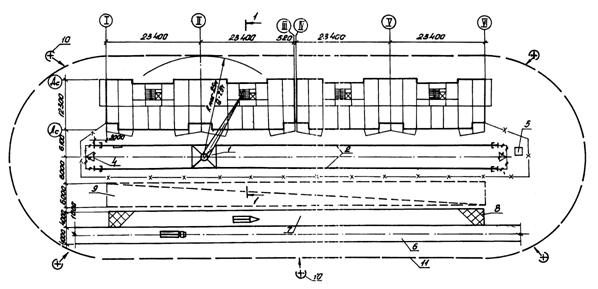 1 - башенный кран КБ-405.1А; 2 - подкрановый путь; 3 - ограждение подкранового пути; 4 - контур заземления; 5 - контрольный груз; 6 - временная автодорога; 7 - площадка разгрузки автотранспорта; 8 - площадка для приема раствора и бетона; 9 - временная открытая площадка складирования; 10 - прожекторы; 11 - граница зоны работы кранаРис. 1Разрез 1 - 1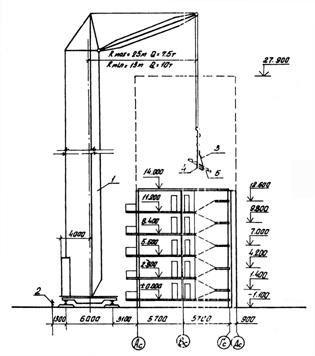 Рис. 21 - башенный кран КБ-405.А1; 2 - ограждение подкранового пути; 3 - траверса универсальная четырехветвевая; 4 - захват вилочный; 5 - лестничный маршСкладирование лестничных маршей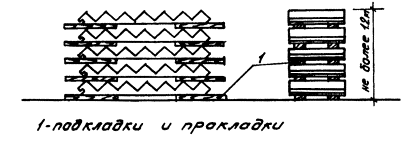 Рис. 3Складирование лестничных площадок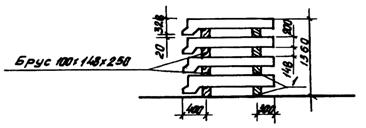 Рис. 4Схема строповки лестничного марша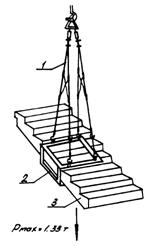 1 - траверса четырехветвевая универсальная; 2 - захват вилочный; 3 - лестничный маршРис. 5Захват для монтажа лестничных площадок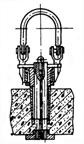 Захват вилочный для лестничных маршей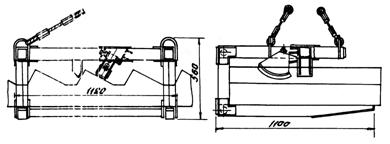 Схема строповки при монтажеРис. 64. КАЛЬКУЛЯЦИЯ ЗАТРАТ ТРУДА, МАШИННОГО ВРЕМЕНИ И ЗАРАБОТНОЙ ПЛАТЫ НА МОНТАЖ ЛЕСТНИЧНЫХ МАРШЕЙ И ПЛОЩАДОК ТИПОВОЙ БЛОК-СЕКЦИИТаблица 35. ГРАФИК ПРОИЗВОДСТВА РАБОТ НА МОНТАЖ ЛЕСТНИЧНЫХ МАРШЕЙ И ПЛОЩАДОК ТИПОВОЙ БЛОК-СЕКЦИИТаблица 4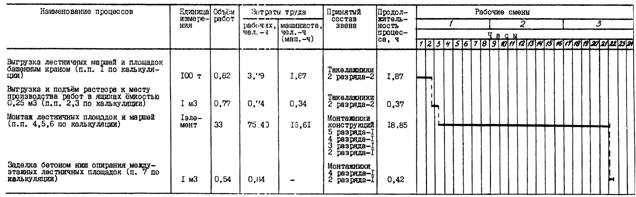 6. МАТЕРИАЛЬНО-ТЕХНИЧЕСКИЕ РЕСУРСЫПотребность в инструменте, инвентаре и приспособлениях приведена в табл. 5.Таблица 5Потребность в материалах и полуфабрикатах для выполнения работ по монтажу лестничных маршей и площадок приводится в табл. 6.Таблица 67. ТЕХНИКА БЕЗОПАСНОСТИРаботы по монтажу лестничных площадок и маршей выполняют с соблюдения СНиП III-4-80* "Техника безопасности в строительстве". Необходимо пользоваться инструкциями по эксплуатации применяемых машин и оборудования. Все машины должны быть в исправном состоянии.При выполнении работ в лестничной клетке следует принять меры по закрытию доступа людей в лестничную клетку на весь период монтажа.Все открытые проемы в шахте лифта и возле нее должны быть ограждены или закрыты инвентарными щитами.Не допускается выполнять монтажные работы на высоте в открытых местах при скорости ветра 15 м/с и более при гололедице, грозе и тумане, исключающем видимость в пределах фронта работ.В процессе монтажа монтажники должны находиться на ранее установленных и надежно закрепленных конструкциях. Монтажники обязаны прикрепляться карабином предохранительного пояса к специально натянутому стальному тросу или к монтажным петлям.Монтажник-электросварщик, выполняющий работы по сварке узлов для закрепления железобетонных конструкций, должен пройти аттестацию в соответствии с "Правилами аттестации сварщиков", утвержденных Госгортехнадзором СССР и иметь удостоверение электросварщика.Запрещается в радиусе 10 м от места проведения электросварочных работ размещать легковозгораемые материалы.8. ТЕХНИКО-ЭКОНОМИЧЕСКИЕ ПОКАЗАТЕЛИ НА ТИПОВУЮ БЛОК-СЕКЦИЮНормативные затраты труда рабочих, чел.-ч                                                 80,77Нормативные затраты машинного времени, маш.-ч                                     18,82Заработная плата рабочих-монтажников, р.-к.                                              60-71Заработная плата механизаторов, р.-к.                                                            19-62Продолжительность выполнения работ, смен                                                           2,62Выработка на одного рабочего в смену, элемент                                           3,35Условные затрата на механизацию, p.-к                                                         86-38Сумма изменяемых затрат, р.-к.                                                                       147-099. ФАСЕТНЫЙ КЛАССИФИКАТОР ФАКТОРОВФАСЕТ 01
Высота от уровня планировочных отметокФАСЕТ 02
Конструктивные элементыФАСЕТ 03
Подача раствора и бетона к месту работы (высота подъема до 12 м) башенным краномФАСЕТ 04
Высота подъема раствора и бетона к месту работы башенным краномФАСЕТ 05
Длина сварного короткометражного шваФАСЕТ 06
Марки электродов (тип Э-42, Э-42А, Э-46, Э-46А)ФАСЕТ 07
Катет при нижнем положении шва, мм, до (электросварщик 5 разряда)ФАСЕТ 08
Расход цементно-песчаного раствора на 100 конструкций, м3РАЗРАБОТАНАСОГЛАСОВАНОИнститутом "Оргюгстрой" Минюгстроя РСФСРУправлением механизации итехнологии строительства Госстроя СССРГлавный инженер институтаА.А. РедькинПисьмо от 26.01.1993 № 12-33Начальник отдела ТС-3А.С. ВыприковВведена в действие с 1.03.1990 г.Главный технологИ.А. Шурыгин1. ОБЛАСТЬ ПРИМЕНЕНИЯ2. ОРГАНИЗАЦИЯ И ТЕХНОЛОГИЯ ВЫПОЛНЕНИЯ РАБОТ3. ТРЕБОВАНИЯ К КАЧЕСТВУ И ПРИЕМКЕ РАБОТ4. КАЛЬКУЛЯЦИЯ ЗАТРАТ ТРУДА, МАШИННОГО ВРЕМЕНИ И ЗАРАБОТНОЙ ПЛАТЫ НА МОНТАЖ ЛЕСТНИЧНЫX МАРШЕЙ И ПЛОЩАДОК ТИПОВОЙ БЛОК-СЕКЦИИ5. ГРАФИК ПРОИЗВОДСТВА РАБОТ НА МОНТАЖ ЛЕСТНИЧНЫХ МАРШЕЙ И ПЛОЩАДОК ТИПОВОЙ БЛОК-СЕКЦИИ6. МАТЕРИАЛЬНО-ТЕХНИЧЕСКИЕ РЕСУРСЫ7. ТЕХНИКА БЕЗОПАСНОСТИ8. ТЕХНИКО-ЭКОНОМИЧЕСКИЕ ПОКАЗАТЕЛИ НА ТИПОВУЮ БЛОК-СЕКЦИЮ9. ФАСЕТНЫЙ КЛАССИФИКАТОР ФАКТОРОВНаименование комплекта машин и оборудованияВариант (фасет-код)Техническая характеристикаМаркаКоличествоКран монтажныйКран башенный грузоподъемностью до 10 тМСК-10-20КБ-405.1АКБ-405.21Транспортные средстваБортовой автомобиль грузоподъемностью 5 тЗИЛ-1301Транспортные средстваБортовой автомобиль грузоподъемностью 8 тЗИЛ-1331Транспортные средстваБортовой автомобиль грузоподъемностью 8 тКамАЗ-53201ОборудованиеТрансформатор сварочный потребляемой мощностью 32 кВ•АТД-500IНаименование процессов, подлежащих контролюПредает контроляИнструмент и способ контроляВремя контроляОтветственный контролерТехнические критерии оценки качестваПодготовительные предмонтажные работыСоответствие геометрических размеров проектным, наличие внешних дефектовРулетка металлическая, визуальноДо начала монтажаМастерОтклонения размеров по ГОСТ 9818-85* по длине до 400 м ±5 мм;по ширине ±5 мм; по толщине ±3.Размеры ребер, полок, выступов, отверстий, каналов ±5 мм.Положение выступов, выемок, отверстий ±5 мм. Положение закладных изделий: в плоскости поверхности закладных изделий до 100 мм - 5 мм, свыше 100 мм 10 мм, из плоскости поверхности 3 ммПодготовительные предмонтажные работыПоложение опорных поверхностей под монтаж лестничных площадокНивелир, рулетка металлическаяТо жеОтметки опорных поверхностей должны соответствовать проектнымМонтаж лестничных площадок и паршойВыверка положения лестничной площадкиРулетка металлическая, линейка металлическая, нивелирВ процессе монтажаМастерПредельные отклонения отметки верха лестничной площадки 8 мм. Отклонение от симметричности (половина разности глубины опирания концов площадки) 5 ммМонтаж лестничных площадок и паршойВыверка положения лестничного маршаРулетка металлическая, метр складной стальнойТо жеОпирание должно осуществляться на всю длину прилива площадки с зазором не более 10 ммСварочные работыКачество подготовки закладных деталей к сваркеШтангенциркуль, линейка металлическая, визуальноДо начала сваркиОтсутствие дефектов закладных и соединительных деталей. Очистка свариваемых элементов конструкций до чистого металла в обе стороны от кромок на 20 ммКонтроль сварных соединений, в процессе их выполненияЛинейка металлическая, лупа с 5-кратным увеличением, визуальноДва раза в смену, не менее 3-х сварных соединенийМастерПриемка по ГОСТ 10922-75 линейные размеры сварных соединений должна соответствовать проектным; отсутствие наружных дефектов наплавленного металла. Допускаемые подрезы основного металла 0,5 ммПодготовка к заделке стыков и швовЧистота поверхностей стыкуемых элементовВизуальноПеред замоноличиваниемМастерВнешний осмотрЗамоноличивание нишСоответствие проекту применяемого бетонаЛабораторные испытанияТо жеЛаборантБетон марки 200 по проектуЗамоноличивание швовСоответствие проекту применяемого раствораТо жеМарка -раствора - М100, подвижность раствора 5-7 см по глубине погружения стандартного конусаа) лестничных площадокб) междуэтажных лестничных площадок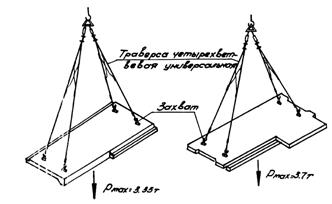 Наименование процессаНомер для пересчета показателейЕдиница измеренияОбъем работОбоснование (ЕНиР и др. нормы)Норма времениНорма времениРасценка, р.-к.Расценка, р.-к.Затраты трудаЗатраты трудаЗаработная плата, р.-к.Заработная плата, р.-к.Время пребывания машины на объекте,маш.-чЗаработная плата машиниста с учетом пребывания машины на объекте, р.-к.Наименование процессаНомер для пересчета показателейЕдиница измеренияОбъем работОбоснование (ЕНиР и др. нормы)рабочихмашиниста, чел.-ч (маш.-ч)рабочихмашинистарабочих, чел.-чмашиниста, чел.-ч (маш.-ч)рабочихмашинистаВремя пребывания машины на объекте,маш.-чЗаработная плата машиниста с учетом пребывания машины на объекте, р.-к.1. Выгрузка на приобъектный склад лестничных маршей и площадок башенным краном грузоподъемностью 10 т при массе поднимаемого груза:до 2 т"100 т0,22ЕНиР§ Е 1-7№ 29 а, бК=0,8(ПР-2)3,04,45-764-001,560,771-010-700,770-70до 4 т100 т0,60№ 31 а. бК=0,8(ПР-2)4,62,32-942-092,211,10I-411-001,101-002. Прием раствора и бетона из кузова автосамосвала в емкости с очисткой кузова100 м30,008ЕНиР§ Е 4-1-54№ 198,2-5-25-0,07-0-04---3. Подача раствора и бетона к месту укладки в ящиках вместимостью 0,25 м3 на высоту до 30 м03, 041 м30,77ЕНиР§ Е 1-7№ 9 (а+3в)       (б+3г)0,870,140-55,60-39,60,670,340-430-310,340-2314. Установка лестничных маршей массой до 2,5 т01, 021на 1-6 этажах1 элемент11ЕНиР§ Е 4-1-10№ 5а, б1,70,421-240-44,518,704,6213-644-904,624-90на 7-9 этажах1 элемент5№ 5 а, бК=1,1(ВЧ-2)1,70,421-240-44,59,352,316-822-452,312-455. Установка лестничных площадок массой до 4,5 т01, 02на 1-6 этажах1 элемент11ЕНиР§ Е 4-1-10№ 6 а, б2,20,551-610-58,324,206,0517-716-416,056-41на 7-9 этажах1 элемент6№ 6 а, бК=1,1(ВЧ-2)2,20,551-610-58,314,523,6310-233-853,633-856. Электродуговая сварка монтажных стыков лестничных площадок катетом 6 мм, с длиной шва до 0,1 м электро-дом марки Э-4205, 06, 0710  м шва3,07ЕНиР§ Е 22-1-6№ 1, 4 гK1=1,25(ВЧ-6) К2=0,9(ТЧ-4) общая частьп. 5Красц.=1,122,5-2-28-8,63-8-82---7. Заделка бетоном ниш опирания междуэтажных лестничных площадок01на 1-6 этажахI  30,34ЕНиР§ Е 4-I-3IК=1,1(ВЧ-2)1,5-1-07-0,51-0-36---на 7-9 этажах1 м30,20ЕНиР§ Е 4-I-3IК=1,1(ВЧ-2)1,5-1-07-0,33-0-24---Итого:80,7718,8260-7119-6218,8216-62НаименованиеМарка, техническая характеристика, ГОСТ, № чертежаКоличествоНазначениеТраверса универсальная четырехветвевая3408.05.000ЦНИИОМТП Госстроя СССР1Строповка лестничных маршей и площадокЗахват вилочный для лестничных маршей3295.16.000ЦНИИОМТП Госстроя СССР1Строповка лестничных маршейЗахват для монтажа лестничных площадок530-3.00.000ЦНИИОМТП Госстроя СССР4Монтаж лестничных площадокЯщик для раствора стальной3241.42.000ЦНИИОМТП Госстроя СССР1Хранение и подача раствора и бетонаКонтейнерР.Ч.-789-84 БВЦНИИОМТП Госстроя СССР1Хранение, транспортирование накладных деталей, анкеров и других деталейОсветительное устройствоCM-188 Киевское КБ Главтяжстроймеханизации Минтяжстроя УССР2Освещение стройплощадкиСтоликСУ-0942197-13ЭПКБ Главмехтранса1Средство подмешивания для производства работ на высотеОграждение лестничных площадок3345.12.000ЦНИИОМТП Госстроя СССР4Временное ограждение лестничных площадокОграждение лестничных маршей3345.17ЦНИИОМТП Госстроя СССР4Временное ограждение лестничных маршейОграждение входа в шахту лифта3294.41ЦНИИОМТП Госстроя СССР4Временное перекрытие открытого проема шахты лифтаПенал для электродов3294.71ЦНИИОМТП Госстроя СССР2Хранение и транспортирование электродовЭлектрододержательГОСТ 14651-78*Е1Сварка закладных деталейЛом стальной строительныйЛМГОСТ 1405-832Рихтовка элементовЛопата подборочнаяЛПГОСТ 19596-871Подача раствора и бетонаЛопата растворнаяЛРГОСТ 19596-871То жеКувалда кузнечная остроносаяГОСТ 11402-75*1Подгибание монтажных петельКельмаКБГОСТ 9533-812Разравнивание раствораЧертилкаГОСТ 24473-80*Е2Разметка мест установки деталейЩетка из стальной проволокиОСТ 17-830-801Зачистка сварных швовВедро оцинкованноеГОСТ 20558-82*Е2Хранение воды или раствора на рабочем местеРулетка металлическая измерительнаяЗКПЗ-23 АУТ/1ГОСТ 7502-80*1Измерение элементов и разбивка осейРейка с уровнем3295.10.000ЦНИИОМТП Госстроя СССРIВыверка горизонтальности площадкиНивелирН-10ГОСТ 10528-76*1Определение монтажного горизонтаШаблонИндивидуальное изготовление1Установка лестничных площадокБудка монтажников3295.07.000ЦНИИОМТП Госстроя СССР1Помещение для обогрева в зимнее время и хранение инструментаЩиток защитный лицевой для электросваркиГОСТ-12.4.035-78*1Защита лица сварщика при сварочных работахКаска строительнаяГОСТ 12.4.087-844Защита головыПерчатки резиновые техническиеГОСТ 20010-74*1Защита от поражения электрическим токомПояс предохранительныйГОСТ 12.4.089-804Обеспечение безопасного производства работНаименование материала, полуфабриката, конструкции (марка, ГОСТ)Вариант (фасет-код)Исходные данныеИсходные данныеИсходные данныеПотребность в материалеНаименование материала, полуфабриката, конструкции (марка, ГОСТ)Вариант (фасет-код)Единица измеренияОбъем работ в норматив6ных единицахПринятая норма расхода материалаПотребность в материалеЛестничные марш ЛМ 28-11пГОСТ 9818-85*шт.16Лестничные площадкиЛП 4-2и-шт.--8ЛП 5-2и-шт.--1ЛП 6-2 ГОСТ 9818-85*-шт.--8Раствор цементный ГОСТ 28013-89 для площадок08100 шт. конструкций0,170,76 м30,13 м3для маршейто же0,160,6 м30,10 м3Бетонная смесь----0,54 м3Электроды Э-42ГОСТ 9467-75*----10,53 кгНаименование факторОбоснованиеКодЗначение фактораВысота, м, до:15ЕНиР сб. 4, вып. 1Вводная часть п. 31По калькуляции20То же ВЧ-12Н.вр. и расценку умножать на 1,0530-"- ВЧ-23-"- 1,1040-"- ВЧ-34-"- 1,20Наименование фактораОбоснованиеКодЗначение фактораМасса элемента до, т:2,5§ Е 4-1-10 № 5 а, б1По калькуляции4,5То же № 6 а, б2То же1-"-       № 4 а, б3Н.вр. и расц. делить на 1,545Наименование фактораОбоснование.КодЗначение фактораВ ящики вместимостью, м3, до:0,25§ Е 1-7 № 9 а, б1По калькуляций0,5То же №  11 а, б2Н.вр. и расц. делить на 1,8Наименование фактораОбоснованиеКодЗначение фактора12 м§ Е 1-7 № 9 а, б1По калькуляции18 мТо же № 9 в+г2Н.вр. и расц. умножать на: 1,203724 м"          № 9-2 в, г31,407430 м"          № 9-3 в, г41,611136 м"          № 9-4 в, г51,7777Наименование фактораОбоснованиеКодЗначение фактора0,10 мЕНиР сб.22, вып. 1 Вводная часть, табл. 2 п. 1 б(ВЧ-6)1По калькуляции0,05 мТо же(ВЧ-5)2Н.вр. и расц. умножать на: 1,3Наименование фактораОбоснованиеКодЗначение фактораАНО-6ЕНиР сб.22, техническая часть, табл. 1 (ТЧ-4)1По калькуляцииАНО-5Тоже (TЧ-1)2Н.вр. и расц. умножать на: 0,70АНО-4"         (ТЧ-5)30,95УОНИ-13/55К"         (ТЧ-7)41,15МР-3"         (ТЧ-8)51,20ОЭС-12"         (ТЧ-9)61,25УОНИ-13/45"         (ТЧ-11)71,40Наименование фактораОбоснованиеКодЗначение фактора6§ Е 22-1-6 табл. 1№ 1 г и № 4 г1По калькуляции8То же№ 1 д и № 4 д2Н.вр. и расц. умножать на 1,08Наименование фактораОбоснованиеКодЗначение фактораПлощадкиСНиП IV-2-82 § 28табл. 7-4410,75Марши массой более 1 тТо же20,60